Главным врачам ЦГЭУведомление о продукции, не соответствующей требованиям Государственное учреждение «Гродненский областной центр гигиены, эпидемиологии и общественного здоровья» информирует Вас о выявлении фактов реализации продукции, не соответствующей требованиям санитарно-эпидемиологического законодательства:1. Учреждение государственного санитарного надзора: государственное учреждение «Лидский зональный центр гигиены и эпидемиологии», Гродненская область г.Лида, ул.Черняховского, 1.2. Дата выявления продукции, не соответствующей санитарно-эпидемиологическим и гигиеническим требованиям: 24.01.2020. 3. Наименование юридического лица или индивидуального предпринимателя, адрес: магазин «Остров чистоты и вкуса», расположенный по адресу г. Лида,  ул. Советская, д.23, ЧТУП «ЗападХимТорг». 4. Документы: товарно-транспортная накладная от 20.11.2019 № 1239335 серия ВИ (грузоотправитель ООО «Альфа-Дистрибьюция», 220082 Республика Беларусь, г.Минск, ул.Матусевича, д.20, пом.12/1). 5. Продукция: мука пшеничная хлебопекарная высший сорт, ГОСТ26574, в потребительской упаковке (бумажный пакет), масса нетто 1,0 кг, ш/к 4601780002572, дата изготовления 08.04.2019, срок годности – до 08.04.2020 в сухих,  хорошо вентилируемых, не зараженных вредителями хлебных запасов помещениях с соблюдением санитарных правил при температуре не выше +25 0С и относительной влажности воздуха не более 70%, размер партии 17 упаковок, не соответствует требованиям Санитарных норм и правил «Требования к продовольственному сырью и пищевым продуктам» (пункты 9, 10), утвержденного Постановлением Министерства здравоохранения Республики Беларусь 21.06.2013 № 52, по органолептическим показателям – присутствует резкий посторонний привкус и запах синтетического моющего средства (протокол испытаний Лидского зонального ЦГЭ от 24.01.2020               № 372/г).6. Изготовитель: АО «МАКФА», Россия, 123001, г. Москва, пер. Вспольный, д.5, стр.1, офис1, поставщик в Республику Беларусь ООО «Альфа-Дистрибьюция», 220082 Республика Беларусь, г.Минск, ул.Матусевича, д.20, пом.12/1.7. Регистрационный номер и срок действия документа, подтверждающего качество и безопасность продукции:  декларация о соответствии ЕАЭС №RU Д- RU.АЯ14.В.01258/19 от 09.01.2019 по 08.01.2024, зарегистрирована органом по сертификации продукции и услуг АНО «Челябинский центр сертификации», адрес: 454020, Россия, Челябинская область, Челябинск, ул. Курчатова, д. 23 Б, аттестат аккредитации от 17.07.2015 № RA.RU.10АЯ14.8. Принятые меры: вынесено предписание (требование) о запрете реализации товара от 24.01.2020 № 8, предписание об изъятии из обращения продукции от 27.01.2020 № 8/1, предписание о приостановлении услуги по розничной торговле пищевой продукцией, упакованной в негерметичную упаковку (полимерная термоспаянная упаковка, бумажная упаковка) от 27.01.2020 №1. Проинформированы: ЧТУП «ЗападХимТорг» (от 27.01.2020 № 06.04-18/298); ООО «Альфа-Дистрибьюция» (от 27.01.2020 № 06.04-18/299); государственное учреждение «Центр гигиены и эпидемиологии Фрунзенского района г. Минска» (от 27.01.2020 № 06.04-16/300); областные ЦГЭОЗ и Минский городской ЦГЭ (от 27.01.2020 № 06.04-16/297); информация размещена на сайте Лидского зонального ЦГЭ.9. Дополнительная информация: отобраны контрольные образцы, исследование контрольные образцы, ЧТУП «ЗападХимТорг» направлено  предложение о проведении лабораторных исследований контрольных образцов от 24.01.2020 № 06.04-18/269, исследования контрольных образцов не проводились.В целях обеспечения санитарно-эпидемиологического благополучия населения и недопущения к обращению продукции, представляющей потенциальную опасность для здоровья людей, прошу данную информацию использовать при осуществлении надзорных мероприятий технического (технологического, поверочного) характера по отбору проб и образцов аналогичной продукции на всех этапах ее обращения.Приложение: протокол лабораторных испытаний на 2 л. в 1 экз.		     фото маркировки на 1 л. в 1 экз.Главный врач								Н.К.КендышШастак 75 54 99Фото маркировки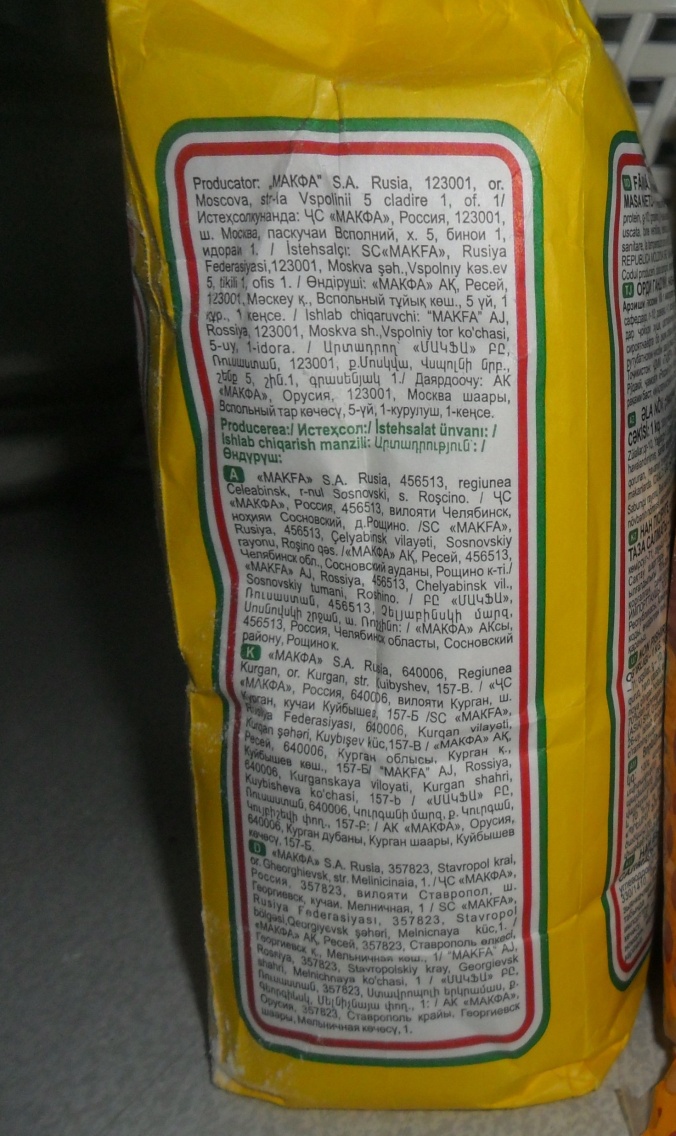 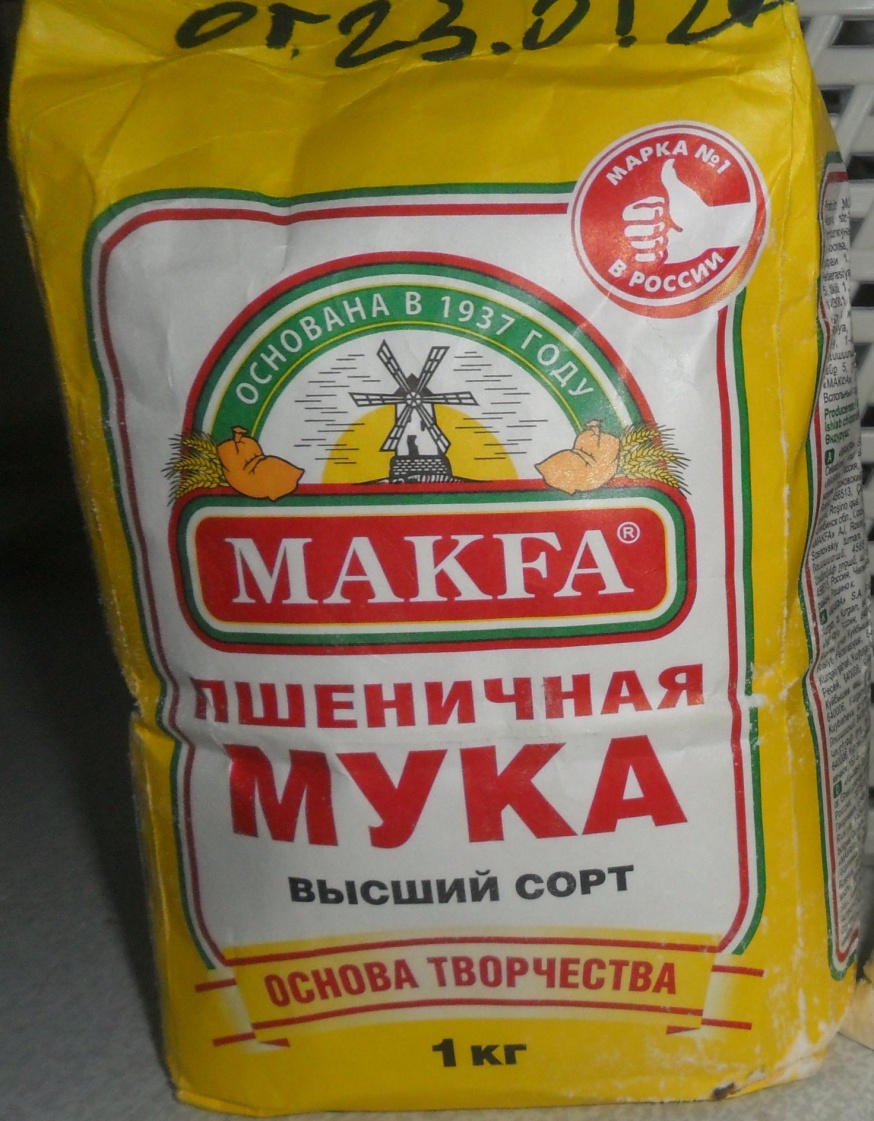 МіНіСТЭРСТВА АХОВЫ ЗДАРОўЯРЭСПУБЛіКі БЕЛАРУСЬДЗЯРЖАўНАя Установа «Гродзенскі абласны ЦЭНТРГіГіЕНЫ, ЭПіДЭМіЯЛОГіі і ГРАМАДСКАГА ЗДАРОўЯ»пр. Касманаўтаў, 58, 230003, г. Гроднатэл./факс 0152 75 54 93эл. пошта: ocge@mail.grodno.byМИНИСТЕРСТВО ЗДРАВООХРАНЕНИЯРЕСПУБЛИКИ БЕЛАРУСЬГОСУДАРСТВЕННОЕ Учреждение «Гродненский областной центр ГИГИЕНЫ, ЭПИДЕМИОЛОГИИ И ОБЩЕСТВЕННОГО ЗДОРОВЬЯ»пр. Космонавтов, 58, 230003, г. Гроднотел./факс 0152 75 54 93эл. почта: ocge@mail.grodno.by31.01.2020 № 03-05-08-20/561На №___________ад__________